Die Lernort Bauernhof-Grundlagenschulung für Landwirt*innen 
Das Projekt Lernort Bauernhof in Baden-Württemberg bietet die Lernort Bauernhof-Grundlagenschulung für alle Landwirt*innen an, die bereits Schulprojekte auf Ihrem Hof anbieten oder anbieten möchten. Die zweitägige Schulung besteht aus einem Theorie-Tag und einem Pädagogik-Tag. Der Theorie-Tag wird als Webinar im Online-Format durchgeführt. Der Pädagogik-Tag wird als Präsenzveranstaltung und auch als Webinar angeboten. 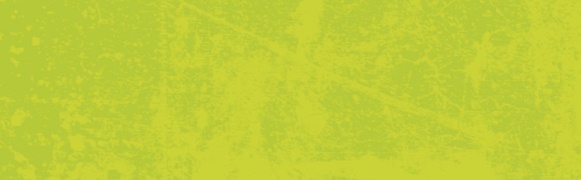 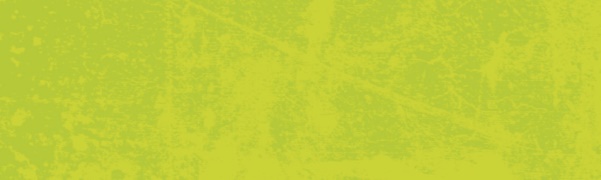 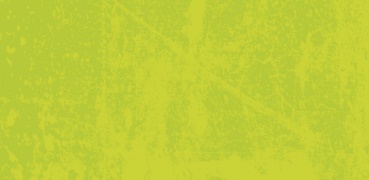 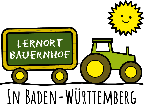 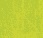 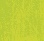 Inhalte des Pädagogik-Tags sind pädagogische Grundlagen und Methoden für den Lernort Bauernhof: Vorbereitung und Gestaltung von Hofbesuchen, Lernstationen für Kinder/Jugendliche, das Erarbeiten des eigenen Angebotes für Gruppen auf dem Hof und die „Bildung für Nachhaltige Entwicklung (BNE)“. Am Theorie-Tag werden von verschiedenen Fachreferenten Infos zu den Aspekten „Förderung und Finanzierung“, „Lebensmittelhygiene“, „Versicherung und Haftungsrecht“ sowie „Prävention-Kindersicherer Bauernhof“ vermittelt. Ebenso erhalten Sie umfassende Einblicke in die Strukturen des Projektes Lernort Bauernhof und in das zugehörige Leitbild. Die Grundlagenschulung ist neben einer eintägigen Fachexkursion Teil der Qualifizierung zum Lernort Bauernhof-Betrieb. Betriebe, die zusätzlich bereits eine eintägige Fachexkursion absolviert haben oder eine solche noch absolvieren möchten, können sich danach als Lernort Bauernhof-Betrieb registrieren lassen und erhalten als qualifizierter Betrieb ein Hofschild „Lernort Bauernhof in Baden-Württemberg“. Bitte beachten Sie die zu erfüllenden Vorrausetzungen, wenn Sie sich zum Lernort Bauernhof-Betrieb qualifizieren möchten:Aktiver Haupt- oder Nebenerwerbsbetrieb mit Erzeugung landwirtschaftlicher Produkte Grüner Berufsabschluss (in Ausnahmefällen reicht eine dem Lernort Bauernhof dienliche Fachausbildung und ausreichend Berufspraxis am landwirtschaftlichen Betrieb)Alle interessierten Landwirt/innen– ob Neueinsteiger/-in oder bereits erfahren – sind herzlich willkommen! Die Grundlagenschulung ist kostenpflichtig. Die Teilnahmegebühr für die zweitägige Grundlagenschulung (Pädagogik-Tag + Theorie-Tag) beträgt 80,00 Euro pro Person. Mit Ihrer Anmeldung für die Grundlagenschulung erhalten Sie eine Rechnung für die Teilnahmegebühr. Veranstaltung:		Pädagogik-Tag als Teil der Grundlagenschulung vom Projekt Lernort Bauernhof Termin:		26. April 2023, ca. 9.00 bis 17.00 Uhr Veranstaltungsort:	Drei-Birkenhof, 72768 Reutlingen-Rommelsbach (die vollständige Adresse und Anfahrtsbeschreibung erhalten Sie nach der Anmeldung)*Kosten: 		80,00 € zzgl. VerpflegungskostenReferentin:	Ann-Kathrin Schmider, Agrarpädagogin in der Zentralen Koordination Lernort Bauernhof in Baden-Württemberg Anmeldung: 	mit dem beigefügten Anmeldeformular, bis 24. April 2023Der Drei-Birkenhof in Reutlingen-Rommelsbach Wir freuen uns, einen Pädagogik-Tag 2023 am Drei-Birkenhof in Reutlingen-Rommelsbach durchführen zu können und dürfen Sie so auf einem vielseitig angelegten Drei-Generationen-Hof begrüßen.Die Betriebsschwerpunkte liegen am Betrieb auf der Legehennenhaltung, ganz neu auch mit einem neu erbauten Stall als Freilandhaltung. Ebenso spielen Mastschweine und Gänse eine bedeutende Rolle in der Direktvermarktung. Eben diese stellt eines der Hauptstandbeine des Betriebs dar und kann am 26. April näher betrachtet werden. Hiermit melde ich mich verbindlich zur Lernort Bauernhof-Grundlagenschulung an:	Bitte kreuzen Sie einen Termin für den Theorie-Tag und einen Termin für den Pädagogik-Tag an. 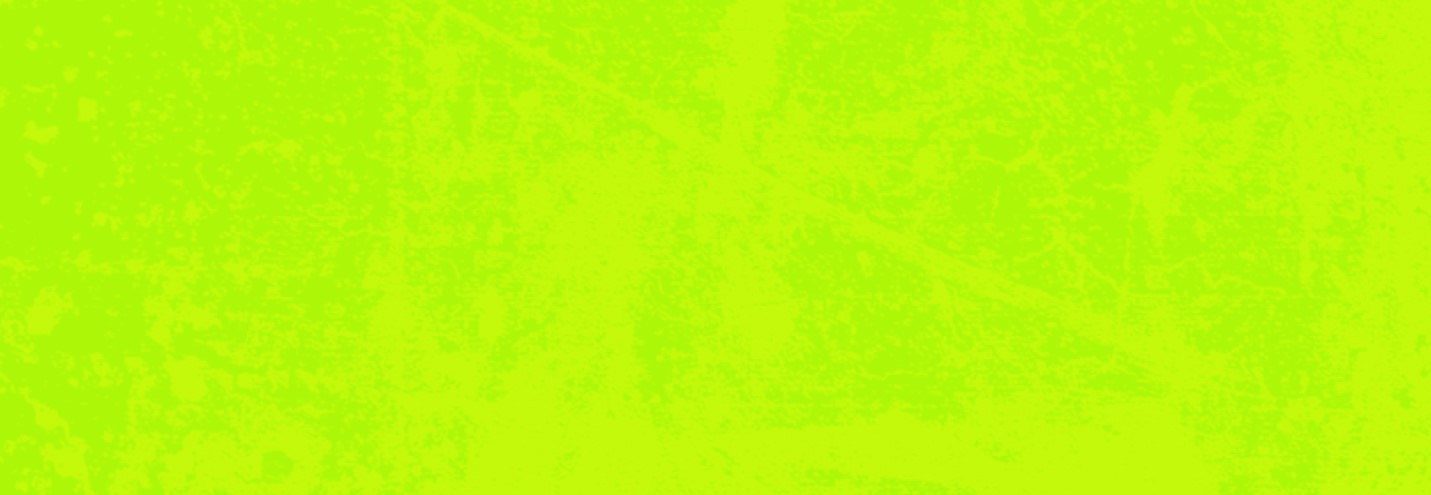 Angaben zur Person (Bitte vollständig und leserlich ausfüllen) *Sie erhalten vorab zum Theorie-Tag, sowie zum Pädagogik-Tag als Webinar Begleitmaterial per Post. Dieses wird an die oben angegebene Adresse verschickt. Der Link zum Webinar wird ebenfalls an die oben angegebene Mail-Adresse gesendet. Bitte Informieren Sie uns, falls es Abweichungen geben sollte. Abweichende Rechnungsadresse 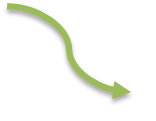 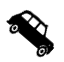 Theorie-Tag (Online als Webinar)jeweils 9.00 Uhr bis ca. 17.00 Uhr 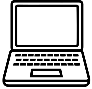 Pädagogik-Tag (Präsenz-Schulung)Jeweils 9.00 Uhr bis ca. 17.00 Uhr  Pädagogik-Tag am 26. April 2023 in 72768 Reutlingen, Landkreis RT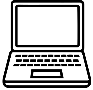 Anmeldung bis 24. April 2023Ich habe bereits am Theorie-Tag teilgenommen (Datum): Pädagogik-Tag (Online als Webinar)Jeweils 9.00 Uhr bis ca. 17.00 UhrBetrieb (Betriebsname oder Name Betriebsleiter)*Vorname + Name*Anschrift (Straße, Hausnr., Postleitzahl, Ort)*Anschrift (Straße, Hausnr., Postleitzahl, Ort)Telefon/Mobil*E-Mail-AdresseBetrieb/UnternehmenVorname + NameAnschrift (Straße, Hausnr., Postleitzahl, Ort)Anschrift (Straße, Hausnr., Postleitzahl, Ort)